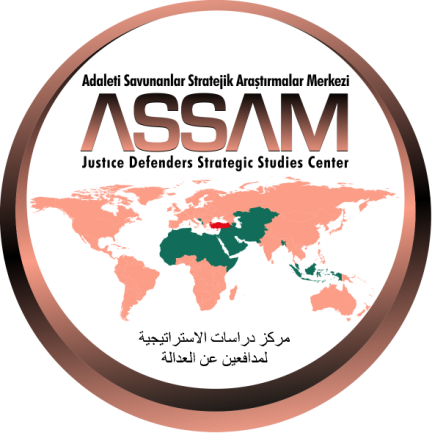 ASSAM®Adaleti SavunanlarStratejik Araştırmalar MerkeziDerneğiASSAM Uluslararası Hakemli Dergi (ASSAM - UHAD)ASSAM International Refereed JournalISSN: 2148-5879İmtiyaz Sahibi/PublisherAdaleti Savunanlar Stratejik Araştırmalar Merkezi DerneğiadınaAdnan TANRIVERDİSorumlu Müdür/Managing DirectorMehmet Abdullah KAPLAN                                                                              Baş 	Editör/Editor in ChiefDoç. Dr. Ali Fuat GÖKÇEEditörler/ EditorsDr. Öğr. Ü. Mehmet Naci EFE M. Abdullah KAPLAN Melih TANRIVERDİArş. Gör. Seda KULUYayın Kurulu/Editorial BoardProf. Dr. Mehmet Zelka Prof. Dr. Nevzat Tarhan Prof. Dr. İskender Pala Prof. Dr. Veysel Bozkurt Dizgi ve Baskı/Type Setting and Published ByPrestij Grafik, Reklamcılık Matbaacılık San ve Tic Ltd ŞtiMustafa KARADEMİRYenibosna, Merkez Mah. Atatürk Cad., Göl Sk. No: 1 Bahçelievler - Yenibosna - İstanbulASSAM Uluslararası Hakemli Dergi (ASSAM - UHAD) ASSAM International Refereed JournalSayı: 14 Yıl: 2019Adaleti Savunanlar Stratejik Araştırmalar Merkezi Derneği, Uluslararası Hakemli Dergi (ASSAM - UHAD / ISSN: 2148-5879) Nisan, Ağustos ve Aralık aylarında olmak üzere yılda üç sayı olarak yayınlanan uluslararası hakemli bir dergidir. Dergide yayınlanan yazılardaki görüşler derginin görüşleri değildir. Tüm sorumluluk yazarlarına aittir. Dergide yayınlanan yazıların her hakkı saklıdır. Derginin ismi olmadan hiçbir şekilde çoğaltılamaz. Yazarlara nakit olarak telif ücreti ödenmez. Telif ücreti olarak yazının yayınlandığı dergi gönderilir.DANIŞMA KURULUProf. Dr. Nevzat Tarhan, Üsküdar ÜniversitesiProf. Dr. Hamit Okur, İstanbul Medeniyet ÜniversitesiProf. Dr. Hanifi Aslan, Hasan Kalyoncu ÜniversitesiProf. Dr. Veysel Bozkurt, İstanbul ÜniversitesiProf. Dr. Yusuf Özertürk, Kartal Arş. HastanesiProf. Dr. Ramazan Ayvallı, Marmara ÜniversitesiProf. Dr. Mehmet Zelka, Üsküdar ÜniversitesiProf. Dr. İskender Pala, İstanbul Kültür ÜniversitesiProf. Dr. Rahmi Güçlü, Yıldız Teknik ÜniversitesiProf. Dr. Ferit Uslu, Hitit ÜniversitesiDoç. Dr. Ali Fuat Gökçe, Gaziantep Üniversitesi Dr. Öğr. Üyesi Hiroki Wakamatsu, Hitit Üniversitesi Dr. Öğr. Üyesi Edgardo Sica, Foggia ÜniversitesiBİLİM KURULUProf. Dr. Ahmet Hamdi Aydın, Kahramanmaraş Sütçü İmam ÜniversitesiProf. Dr. Ahmet Yatkın, Elâzığ Fırat ÜniversitesiProf. Dr. Ali Yaman, Bolu ÜniversitesiProf. Dr. Ayşe Özcan, Giresun ÜniversitesiProf. Dr. Hanifi Aslan, Hasan Kalyoncu ÜniversitesiProf. Dr. Hüseyin Erkul, Çanakkale Onsekiz Mart ÜniversitesiProf. Dr. Hüseyin Gül, Süleyman Demirel ÜniversitesiProf. Dr. İsmail Güvenç, Kahramanmaraş Sütçü İmam ÜniversitesiProf. Dr. Mehmet Zelka, Üsküdar ÜniversitesiProf. Dr. Murat Okçu, Süleyman Demirel ÜniversitesiProf. Dr. Nevzat Tarhan, Üsküdar ÜniversitesiProf. Dr. Osman Türer, Kilis 7 Aralık ÜniversitesiProf. Dr. Ömer Faruk Gençkaya, Marmara ÜniversitesiProf. Dr. Ramazan Ayvallı, Marmara ÜniversitesiProf. Dr. Reşad Muradov, Azerbaycan Devlet İktisat ÜniversitesiProf. Dr. Seyfettin Erdoğan, Medeniyet ÜniversitesiProf. Dr. Tofiq Abdülhesenli, Azerbaycan Devlet İktisat ÜniversitesiProf. Dr. Yakup Bulut, Mustafa Kemal ÜniversitesiProf. Dr. Zaneta Ozolina, Letonya ÜniversitesiProf. Dr. Sadettin Paksoy, Kilis 7 Aralık ÜniversitesiDoç. Dr. Birol Erkan, Uşak ÜniversitesiDoç. Dr. Fariz Ahmadov, Azerbaycan Devlet İktisat Üniversitesi     Doç. Dr. Fulya Akyıldız, Uşak ÜniversitesiDoç. Dr. Geray Musayev, Azerbaycan Devlet İktisat ÜniversitesiDoç. Dr. Halil Aldemir, Kilis 7 Aralık ÜniversitesiDoç. Dr. Iveta Reinholde, Letonya ÜniversitesiDoç. Dr. Mustafa Güneş, Kütahya Dumlupınar ÜniversitesiDoç. Dr. Qadir Bayramlı, Azerbaycan Devlet İktisat ÜniversitesiDoç. Dr. Ali Fuat Gökçe, Gaziantep ÜniversitesiDoç. Dr. Aydın Usta, İnönü ÜniversitesiDoç. Dr. Taner Akçacı, Kilis 7 Aralık ÜniversitesiDr. Öğr. Üyesi Ahmet Arif Eren, Niğde Ömer Halisdemir ÜniversitesiDr. Öğr. Üyesi Aygül Kılınç, Gaziantep ÜniversitesiDr. Öğr. Üyesi Mesut Şöhret, Gaziantep ÜniversitesiDr. Öğr. Üyesi Manuj Madan, Hindistan Srisri ÜniversitesiDr. Öğr. Üyesi Tuba Yolcu, Osmaniye Korkut Ata ÜniversitesiDr. Gazi Hassan, Yeni Zelanda Waikato ÜniversitesiDr. Nurhodja Akbulaev, Azerbaycan Devlet İktisat Üniversitesi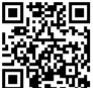 İletişim AdresiAdres: Yakuplu Mah Hürriyet Bulvarı Newport Sitesi No:155 1. Blok Kat:7 D:55 Beylikdüzü İstanbul / Türkiye Tel ve Faks: +90 212 8551975 http://www.assam.org.tr e-posta: info@assam.org.tr